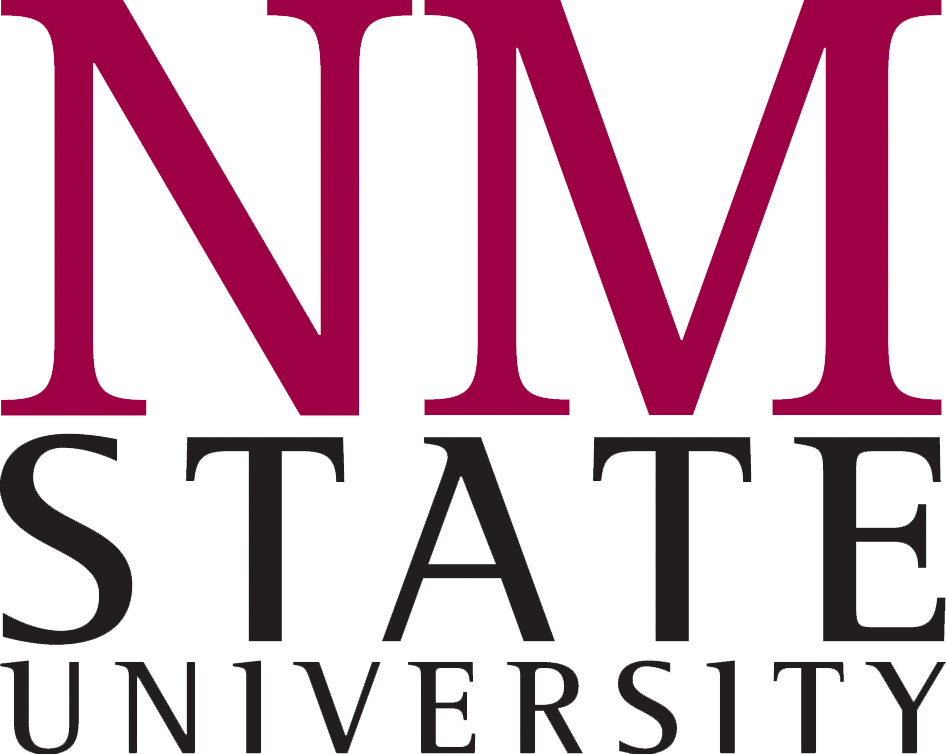 Goal Planning Form(may be used for new exempt/nonexempt staff)Employee's Signature									DateSupervisor's Signature									DateNext Level Supervisor’s Signature								DateEmployee Name (Last, First)Employee Name (Last, First)Employee Aggie IDEmployee Aggie IDEmployee TitleDepartmentDepartmentDepartmentDepartmentDate Employed in this PositionGoal PeriodFrom:     From:     To:     To:     Purpose:  This form may be used to assist in goal setting for new employees who have been employed for less than six months with New Mexico State University and therefore are too new to be evaluated on performance.Purpose:  This form may be used to assist in goal setting for new employees who have been employed for less than six months with New Mexico State University and therefore are too new to be evaluated on performance.Purpose:  This form may be used to assist in goal setting for new employees who have been employed for less than six months with New Mexico State University and therefore are too new to be evaluated on performance.Section 1:  Goals for Coming Year:   Goals are activities outside of regular job duties that are based on, and linked to, the needs and direction of the department in support of the University’s mission and goals.Section 1:  Goals for Coming Year:   Goals are activities outside of regular job duties that are based on, and linked to, the needs and direction of the department in support of the University’s mission and goals.Section 1:  Goals for Coming Year:   Goals are activities outside of regular job duties that are based on, and linked to, the needs and direction of the department in support of the University’s mission and goals.Unit/Division Goals:       Unit/Division Goals:       Unit/Division Goals:       Individual GoalIndividual GoalMeasures1.        1.        2.       2.       3.       3.       4.       4.       Section 2:  Development Plan:   Identifies the area of improvement, skill or behavior needed to perform the current job.Section 2:  Development Plan:   Identifies the area of improvement, skill or behavior needed to perform the current job.Section 2:  Development Plan:   Identifies the area of improvement, skill or behavior needed to perform the current job.Areas for Development Describe Development Activities Describe Development Activities 1.       2.       Follow Up Review Date(s):      Follow Up Review Date(s):      Follow Up Review Date(s):      